- 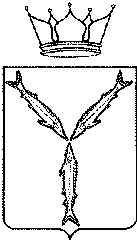 МИНИСТЕРСТВО ПРИРОДНЫХ РЕСУРСОВ И ЭКОЛОГИИСАРАТОВСКОЙ ОБЛАСТИПРИКАЗОт 19 мая 2017 г. № 375г. СаратовО проведении конкурса«Растим сеянцы и саженцысимволов регионов России»эко-проекта «Аллея России» В целях патриотического и экологического воспитания подрастающего поколения, укрепления связей между образовательными учебными учреждениями Саратовской области и регионов Российской Федерации путем обмена опытом по лесоразведению и озеленению, в котором принимает участие подрастающее поколение, созданию в населенных пунктах и на территориях образовательных учреждений области памятных зеленых насаждений «Аллея России», ПРИКАЗЫВАЮ:1. Провести с 20 мая 2017 года по 20 мая 2020 года конкурс «Растим сеянцы и саженцы символов регионов России» в рамках эко-проекта «Аллея России».2. Утвердить Положение о проведении конкурса «Растим сеянцы и саженцы символов регионов России» согласно приложению № 1.3. Утвердить состав конкурсной комиссии согласно приложению № 2.4. Отделу организационной работы обеспечить информационное сопровождение конкурса.5. Контроль за исполнением настоящего приказа возложить на первого заместителя министра природных ресурсов и экологии области А.В.Колдаева.Министр                                                                                             Д.С.СоколовПриложение № 1 к приказу министерства природных ресурсов и экологии области от 19 мая 2017 г. № 375ПОЛОЖЕНИЕо проведении конкурс«Растим сеянцы и саженцы символов регионов России»1.Цели и задачи конкурсаКонкурс «Растим сеянцы и саженцы символов регионов России» (далее – Конкурс) проводится в рамках эко-проекта «Аллея России».Основными целями и задачами Конкурса являются:1.1. Патриотическое и экологическое воспитание подрастающего поколения. 1.2. Сбор семян дуба черешчатого на территории Саратовской области и выращивание из них сенцев и саженцев на территориях образовательных учреждений. 1.3. Установление связей с образовательными учреждениями других регионов России, учащиеся которых интересуются вопросами лесоразведения и озеленения.1.4. Обмен собранных семян и выращенных сеянцев и саженцев дуба черешчатого на древесно-кустарниковые символы других регионов России (семян, сеянцев, саженцев) с целью их последующего разведения на территории Саратовской области.1.5.Выращивание сеянцев и саженцев символов регионов России на территориях образовательных учреждений Саратовской области для последующего создания памятных зеленых насаждений «Аллея России».2. Организаторы конкурса2.1. Организатор Конкурса – министерство природных ресурсов и экологии Саратовской области.2.2. Организатор Конкурса организует открытие Конкурса, оказание методической и консультационной помощи при проведении работ по сбору семян, оказание методической помощи по сбору и выращиванию дуба черешчатого на территории Саратовской области, подведение итогов и награждение в соответствии с решением Конкурсной комиссии.3. Конкурсная комиссия3.1. Для определения победителей Конкурса формируется Конкурсная комиссия.  3.2 Состав Конкурсной комиссии утверждает организатор Конкурса.3.3. Конкурсная комиссия:- осуществляет приемку отчетов о количестве и качестве выращенных сеянцев и саженцев дуба черешчатого и выращенных и высаженных саженцах древесно-кустарниковых пород – символов регионов России участниками Конкурса;- определяет победителей Конкурса.3.4. Решение Конкурсной комиссии носит окончательный характер и пересмотру не подлежит.4. Предмет и участники конкурса4.1. Предметом Конкурса являются 2-летние сеянцы и саженцы древесных и кустарниковых пород символов регионов России (далее – сеянцы и саженцы регионов), высаженные участниками конкурса в период с 1 октября 2017 года по 30 ноября 2019 года на территории Саратовской области.4.2. В Конкурсе принимают участие учащиеся 1-11 классов общеобразовательных учреждений и учреждений дополнительного образования города Саратова и Саратовской области.5. Порядок проведения конкурса и условия приема работ5.1. Участники Конкурса выбирают образовательное учреждение в другом регионе России, древесно-кустарниковый символ которого они планируют выращивать на территории своего образовательного учреждения. Символы регионов указаны в Приложении № 3 к положению о проведении Конкурса «Растим сеянцы и саженцы символов регионов России» (далее _ Положение). Рекомендуемое количество – от 1 до 10 образовательных учреждений. Символом Саратовской области является дуб черешчатый.5.2. Участник конкурса из Саратовской области и школа из другого региона самостоятельно определяют, семенами или сеянцами древесно-кустарниковых пород они будут обмениваться. Основное условие проведения Конкурса: семена собираются участниками Конкурса самостоятельно, сеянцы выращиваются самостоятельно. Самостоятельный сбор семян и выращивание сеянцев подтверждается фотоотчетами участников Конкурса.Обмен семенами производится осенью 2017 года (семена дуба черешчатого обмениваются на семена дерева-символа выбранного региона). Посев семян производится осенью 2017 года.Обмен сеянцами, выращенными на территориях своих учебных учреждений с осени 2018 года до осени 2019 года (2-летние сеянцы дуба черешчатого обмениваются на 2-летние сеянцы символов регионов России), производится в осенью 2019 года. Посадка сеянцев производится осенью 2019 года.5.3. Прием работ (проверка приживаемости высаженных сеянцев) Конкурсной комиссией проводится с 1 по 18 мая 2020 года.5.4. Проведение работ по сбору семян дуба черешчатого производится строго на участках и в местах, указанных ответственными за проведение Конкурса работниками близлежащих лесничеств и лицами в учебном учреждении (школе и т.п.) и под их непосредственным руководством.  Получить рекомендации о порядке, способах сбора и местах заготовки лесосеменного сырья необходимо по телефонам, указанным в Приложении 
№ 4 к Положению.5.5. Заявки на участие в Конкурсе, оформленные в соответствии с Приложением № 2 к Положению, принимаются от образовательных учреждений Саратовской области по 30 ноября 2017 года5.6. Конкурс проводится с 20 мая 2017 года по 20 мая 2020 года в четыре этапа.I этап: с 20 мая по 30 ноября 2017 года – выбор школ-партнеров из других регионов России, сбор семян дуба черешчатого на территории Саратовской области, обмен семенами и посев семян (дуба черешчатого или полученных по обмену), направление электронных Заявок и фотоотчета в Конкурсную комиссию по e-mail: saratovles@mail.ru с пометкой «Растим Аллею России». Файл заявки должен иметь название по аналогии: 2_Сенной_Вольский МР_Растим Аллею России_Заявка, где 2 – номер учебного учреждения, Сенной – название поселка или города, Вольский МР – название района, где располагается школа, Растим Аллею России – краткое название конкурса, Заявка – название документа;файлы фотографий должны иметь название по аналогии: 2_Сенной_Вольский МР_Растим Аллею России_Фото 1, где 2 – номер учебного учреждения, Сенной – название поселка или города, Вольский МР – название района, где располагается школа, Растим Аллею России – краткое название конкурса, Фото 1 – номер фотографии (Фото 2, Фото 3 и т.д. в зависимости от количества).II этап: с 1 декабря 2017 года по 30 ноября 2019 года: 1 вариант: выращивание сеянцев дуба черешчатого, их обмен на сеянцы регионов, посадка сеянцев региона осенью 2019 года;2 вариант: выращивание сеянцев регионов из семян регионов, полученных в обмен на семена дуба черешчатого осенью 2017 года.Направление Отчета № 1 о количестве выращенных или полученных по обмену сеянцев регионов согласно приложению № 3 к Положению и фотоотчета в Конкурсную комиссию по e-mail: saratovles@mail.ru с пометкой «Растим Аллею России». III этап: с 1 декабря 2019 по 10 мая 2020 года: уход за сеянцами из регионов и направление Итоговых отчетов согласно приложению № 3 к Положению и фотоотчета в Конкурсную комиссию по e-mail: saratovles@mail.ru с пометкой «Растим Аллею России». IV этап: с 10 по 20 мая 2020 года:  проверка отчетов работниками лесохозяйственных учреждений области, подведение итогов и определение победителей Конкурса.6. Оценка результатов и определение победителей6.1. Победителем Конкурса является общеобразовательное учреждение, вырастившее наибольшее количество сеянцев и саженцев региона.6.2. Оценка результата конкурса осуществляется в номинации «Лучшая школа по выращиванию сеянцев и саженцев из регионов России».В номинации предусмотрено 3 призовых места – I, II и III.6.5. Итоги Конкурса подводятся Конкурсной комиссией по каждой номинации на основании отчетов, а также фотоотчетов, предоставленных ответственными за проведение Конкурса лицами в каждом образовательном учреждении.6.6. Награждение победителей состоится 5 июня 2020 года.6.7. По итогам конкурса участники, занявшие призовые места, награждаются грамотами министерства природных ресурсов и экологии области и ценными призами.6.8. Результаты Конкурса публикуются на официальном сайте министерства природных ресурсов и экологии области.Приложение № 2 к приказу министерства природных ресурсов и экологии области от 19мая 2017 г. № 375Состав Конкурсной комиссииПриложение № 1 к положениюо Конкурсе «Растим сеянцы и саженцы символов регионов России»от 19 мая 2017 г. № 375Приложение № 2 к положениюо Конкурсе «Растим сеянцы и саженцы символов регионов России»от 19 мая 2017 г. № 375ЗАЯВКА для участия в конкурсе «Растим сеянцы и саженцы символов регионов России»»Приложение № 3 к положениюо Конкурсе «Растим сеянцы и саженцы символов регионов России»от 19 мая 2017 г. № 375Форма Отчета № 1 и Итогового отчета для участия в конкурсе «Растим сеянцы и саженцы символов регионов России»»КолдаевАнатолий Владимирович-первый заместитель министра природных ресурсов и экологии Саратовской области, председатель Конкурсной комиссии;Цепаева Анна Александровна-ведущий специалист-эксперт отдела организационной работы министерства природных ресурсов и экологии области, секретарь Конкурсной комиссии;Члены комиссии:ДубовицкаяНаталия Александровна-референт отдела организационной работы министерства природных ресурсов и экологии области;Вискова Антонина Михайловна -главный специалист-эксперт отдела лесовосстановления, охраны и защиты лесов министерства природных ресурсов и экологии области;Кабанов 
Сергей Владимировичдоцент кафедры лесного хозяйства и лесомелиорации ФГБОУ ВО  «Саратовский государственный аграрный университет им. Н.И. Вавилова», кандидат  сельскохозяйственных наук (по согласованию);Кочук Наталья Степановна-начальник отдела организационной работы министерства природных ресурсов и экологии Саратовской области;КрупинАндрей Иванович-председатель комиссии по экологии, природопользованию и чрезвычайным ситуациям Общественной палаты Саратовской области (по согласованию);Сухомлина Наталья Алексеевна-консультант отдела лесовосстановления, охраны и защиты лесов министерства природных ресурсов и экологии области;Уразаев Руслан Булатович-директор государственного бюджетного учреждения Саратовской области дополнительного образования «Областной центр экологии, краеведения и туризма» (по согласованию);ХайровИлнур Хайдярович-консультант отдела государственного лесного и пожарного надзора министерства природных ресурсов и экологии области;Таблица растений-символов регионов России№ п/пУчебное учреждение Саратовской областиУчебное учреждение Саратовской областиУчебное учреждение Саратовской областиУчебное учреждение Саратовской областиУчебное учреждение Саратовской областиУчебное учреждение-партнерУчебное учреждение-партнерУчебное учреждение-партнерУчебное учреждение-партнерУчебное учреждение-партнерСаженцы / СеменаКоличество саженцев, шт. и или вес семян, кгДата обмена№ п/пРайонГород / селоНаименование, сайтКол-во учащихся Куратор проекта в школе (ФИО, должность, телефон, e- ma il)РегионГород / село, районНаименование, сайтКол-во учащихся Куратор проекта в школе (ФИО, должность, телефон, e- ma il)Саженцы / СеменаКоличество саженцев, шт. и или вес семян, кгДата обмена1Вольский МРСенной, р.п. МОУ «СОШ 2 р.п. Сенной Вольского района Саратовской области»350Федорова Анна Сергеевна, преподаватель химии и биологии, 8-(ХХХХХ) Х-ХХ-ХХПермский крайКарагай, село, Карагайский районМБОУ «Карагйская средняя общеобразовательна школа № 2», www.ХХХИванов Иван Петрович, преподаватель начальных классов, 8-(ХХХХХ) Х-ХХ-ХХСеменаУказать вид – Х шт.2017.10.032Вольский МРСенной, р.п. МОУ «СОШ 2 р.п. Сенной Вольского района Саратовской области»350Федорова Анна Сергеевна, преподаватель химии и биологии, 8-(ХХХХХ) Х-ХХ-ХХПермский крайКарагай, село, Карагайский районМБОУ «Карагйская средняя общеобразовательна школа № 2», www.ХХХИванов Иван Петрович, преподаватель начальных классов, 8-(ХХХХХ) Х-ХХ-ХХСаженцыУказать вид – Х кг№ п/пУчебное учреждение Саратовской областиУчебное учреждение Саратовской областиУчебное учреждение Саратовской областиУчебное учреждение Саратовской областиУчебное учреждение Саратовской областиУчебное учреждение-партнерУчебное учреждение-партнерУчебное учреждение-партнерУчебное учреждение-партнерУчебное учреждение-партнерСеянцы / Саженцы, шт.Сеянцы / Саженцы, шт.Сеянцы / Саженцы, шт.Сеянцы / Саженцы, шт.№ п/пРайонГород / селоНаименование, сайтКол-во учащихся Куратор проекта в школе (ФИО, должность, телефон, e- ma il)РегионГород / село, районНаименование, сайтКол-во учащихся Куратор проекта в школе (ФИО, должность, телефон, e- ma il)ПосаженоПрижилосьДата посадки1Вольский МРСенной, р.п. МОУ «СОШ 2 р.п. Сенной Вольского района Саратовской области»350Федорова Анна Сергеевна, преподаватель химии и биологии, 8-(ХХХХХ) Х-ХХ-ХХПермский крайКарагай, село, Карагайский районМБОУ «Карагйская средняя общеобразовательна школа № 2», www.ХХХИванов Иван Петрович, преподаватель начальных классов, 8-(ХХХХХ) Х-ХХ-ХХСеянцыУказать вид – Х шт.Указать вид – Х шт.2017.10.032Вольский МРСенной, р.п. МОУ «СОШ 2 р.п. Сенной Вольского района Саратовской области»350Федорова Анна Сергеевна, преподаватель химии и биологии, 8-(ХХХХХ) Х-ХХ-ХХПермский крайКарагай, село, Карагайский районМБОУ «Карагйская средняя общеобразовательна школа № 2», www.ХХХИванов Иван Петрович, преподаватель начальных классов, 8-(ХХХХХ) Х-ХХ-ХХСаженцыУказать вид – Х шт.Указать вид – Х шт.2019.10.05Приложение № 4  к положениюо Конкурсе «Растим сеянцы и саженцы символов регионов России»от 19 мая 2017 г. № 375Организации, принимающие семена древесно-кустарниковых пород от участников конкурса «За лесными семенами!»Приложение № 4  к положениюо Конкурсе «Растим сеянцы и саженцы символов регионов России»от 19 мая 2017 г. № 375Организации, принимающие семена древесно-кустарниковых пород от участников конкурса «За лесными семенами!»Приложение № 4  к положениюо Конкурсе «Растим сеянцы и саженцы символов регионов России»от 19 мая 2017 г. № 375Организации, принимающие семена древесно-кустарниковых пород от участников конкурса «За лесными семенами!»Приложение № 4  к положениюо Конкурсе «Растим сеянцы и саженцы символов регионов России»от 19 мая 2017 г. № 375Организации, принимающие семена древесно-кустарниковых пород от участников конкурса «За лесными семенами!»Приложение № 4  к положениюо Конкурсе «Растим сеянцы и саженцы символов регионов России»от 19 мая 2017 г. № 375Организации, принимающие семена древесно-кустарниковых пород от участников конкурса «За лесными семенами!»Приложение № 4  к положениюо Конкурсе «Растим сеянцы и саженцы символов регионов России»от 19 мая 2017 г. № 375Организации, принимающие семена древесно-кустарниковых пород от участников конкурса «За лесными семенами!»Приложение № 4  к положениюо Конкурсе «Растим сеянцы и саженцы символов регионов России»от 19 мая 2017 г. № 375Организации, принимающие семена древесно-кустарниковых пород от участников конкурса «За лесными семенами!»Город / районОрганизацияАдресТелефонКонтактное лицог. СаратовСаратовское лесничество410086Ул. Песчано-Уметская, 378-904-242-49-18Немоляев Сергей ВалентиновичАркадакскийАркадакское лесничество412210, г. Аркадакул.Некрасова, д.3(8-845-42)4-17-71Бондаренко Антон ПавловичАткарскийАткарское лесничество412424, г. Аткарск,ул. Березовая, д. 10(8-845-52)3-54-64Владимиров Сергей ГеннадьевичБазарно-КарабулакскийБазарно-Карабулакское лесничество412600, р.п.  Базарный Карабулак,территория лесхоза8-909-338-44-03Кривов Алексей НиколаевичБалаковскийБалаковское лесничество413850, г. Балаково,ул. Советская, д.102(8-845-34)6-48-57Луганский Александр ВладимировичБалашовскийБалашовское лесничество412300, г. Балашов, пер. Лесной, д. 1(8-845-45)4-26-77Филатов Андрей ЮрьевичБалтайскийБалтайское лесничество412630, Балтайский район, с. Балтай,  ул. Колхозная, д. 1008-963-114-71-05Щуркин Николай НиколаевичВольскийВольское лесничество412904, г. Вольск, ул.Локомотивная, д.2(8-845-93)  5-37-69Яковлев Сергей  ГеннадьевичВольскийЧеркасское лесничество 412954, Вольский район, р.п.Черкасское, ул. Степана Разина, д. 1(8-845-93)  6-11-02Шикунов Алексей АнатольевичВоскресенскийУсовское лесничество413042с. Усовка, Воскресенского р-на,ул. Лесная, д.1(8-845-68)2-35-57Курчатов Валерий Дмитриевичг. ЕршовЕршовское лесничество413503,г. Ершов,ул. Лесхозная, д.148-906-312-77-04Симакин Александр НиколаевичЕкатериновскийЕкатериновское лесничество 412116,с. Михайловка, Екатериновского р-на, ул. Садовая, д. 138-927-161-32-04Семенов Алексей АлександровичКалининскийКалининское лесничество412483,г. Калининск,ул. Родниковая, д.148-927-106-36-72Гонтарев  Иван  ВладимировичКрасноармейскийКрасноармейское лесничество412820,г.Красноармейск,ул. 1-го Мая, д.141(8-845-50)2-26-27Тупиков Александр АлександровичКраснокутскийДьяковское лесничество413261,Краснокутский район, с. Дьяковка,ул. Советская, д.18-937-637-63-91Бузланов Валерий АлександровичЛысогорскийЛысогорское лесничество412860,р.п. Лысые Горы,ул. Лесная, д.31(8-845-51)2-13-19Щербакова Валентина СергеевнаМарксовскийМарксовское лесничество413090,г. Маркс,Интернациональная площадь, д. 9(8-845-67)5-11-47Тихонов Сергей ВладимировичНовобурасскийНовобурасское лесничество412580, р.п. Новые Бурасы, ул. Зеленая, д. 1(8-845-57)2-15-51Кузнецов Виктор РобертовичПетровскийПетровское лесничество412542,г. Петровск,ул. 25 Лет Октября, д.78-903-382-54-24Трошин Денис НиколаевичПугачевскийПугачевское лесничество412720,г. Пугачев,ул. Горького, д.44(8-845-74)2-12-18Мальшин Сергей ГеннадьевичРомановскийРомановское лесничество412270,р.п. Романовка,Лесхоз(8-845-44)4-15-78Зыков Валерий ИвановичРтищевскийМакаровское лесничество412022, Ртищевский район, пос. Ободный, территория лесхоза8-927-127-97-35Беляков Сергей ЮрьевичТатищевскийВязовское лесничество412181, Татищевский район, с. Вязовка(8-845-58) 5-62-47Хохлов Алексей ИвановичЭнгельсскийЭнгельсское лесничество413118,г. Энгельс,ул. Дальняя, д.51А(8-845-37)6-27-29Попов Валерий Геннадиевич